Robert Smith Warehouse Supervisor[Today’s Date][341 Company Address]
[Company City, State xxxxx]
[(xxx) xxx-xxxx]
[hiring.manager@gmail.com]Dear [Mr./Mrs./Ms.] [Hiring Manager’s Name],I learned from your LinkedIn job posting that you are searching for a proactive, enthusiastic, and deadline-driven professional with exceptional leadership qualities to join your team as a new Warehouse Supervisor. I think I have got all the qualities that you are expecting, and hence request you to consider my enclosed resume. With more than seven years of experience, I can quickly apply my knowledge and skills to your business and become a significant resource.I am a driven and experienced professional with a Bachelor's in Business Administration from a well-known university. My experience has taught me how to ensure adherence to corporate goals and regulations while enabling efficient warehouse operations. I am incharge of logistics, goods flow, inventory management, staff recruitment, and scheduling all while engaging with employees to enhance the efficiency of holistic warehouse performance. A quick look into my highlighting qualifications-Leading training and development activities, conducting performance reviews, and overseeing 50 staff spread across distinct warehouse facilities.Showcasing exceptional interpersonal, analytical, and time-management abilities.Tracking inventory transactions, daily queries, and shipments by applying SAP expertise.Making significant adjustments to warehouse procedures to fix flaws and boost productivity and efficiency.Recognized as the best employee for upholding the organization's ideals through an exceptional work ethic and a highly competent demeanor.As a knowledgeable and accomplished manager with over seven years of experience coordinating employees and inventory while pushing compliance with regulatory requirements and norms, I have a wealth of knowledge and expertise that will help your firm succeed.I would be delighted to discuss further with you in the weeks to come about the position in your esteemed organization. Should you be requiring any additional information, I would be pleased to share it. Please feel free to contact me. I Appreciate your while and thought in this regard.Sincerely,[Your Name]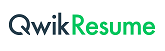 © This Free Cover Letter is the copyright of Qwikresume.com. Usage Guidelines